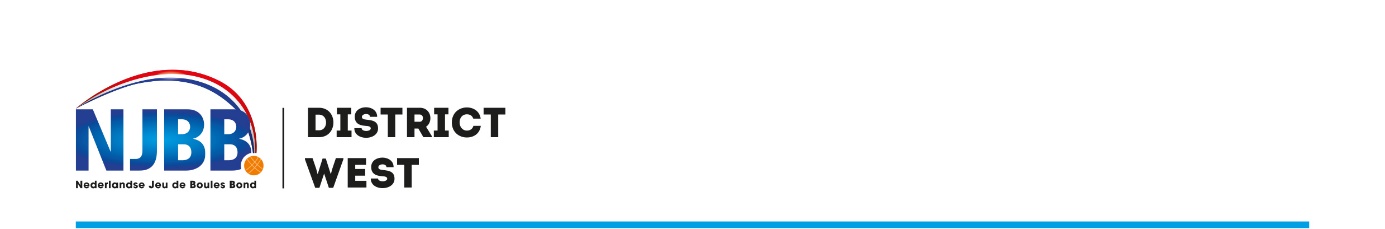 Inschrijflijst ZaMi 2022Speeldagen op de zaterdagen 30 april  -14 mei – 28 mei – 18 juni en 9 juli. Inschrijfgeld 28 Euro per team. De competitie staat open voor alle verenigingen uit NJBB District West. Teams bestaan in zijn geheel uit houders van een licentie bij de vereniging die ze vertegenwoordigen. Vereniging: Contactpersoon: Email: Tel: Na invulling opsturen naar: wedstrijd-west@njbb.nl 10 april                                                                 KlasseTeamTeamleiderLicentieEmail teamleider